JCRAI 2020 REGISTRATION FORM  2020 International Joint Conference on Robotics and Artificial Intelligence                                                              Tokyo, Japan                                                                October 11-13, 2020SECTION 1: BASIC INFOSECTION 2: AUTHOR INFORMATIONSECTION 3: REGISTRATION FEESECTION 4: HKSRA MEMBERSECTION 5: OTHER*Full Name:                      *Position:                        *Email:                           *Affiliation & Nationality:                   *Mobile:                                *Address & Zip Code (for postal use):           * Paper ID:                * Paper Pages:              * Additional Page(s):                 * Paper Title:                                                                                       * Authors:                                                                          * Will you attend the conference in person    Yes □   No □ * Presentation Terms √:     Oral □      Poster □     Remote Video □      Video □Conference meal (Oct. 12)√:       Lunch □           Dinner □Special dietary √:  Diabetic □  Vegetarian □  Halal Food □  Other □  (please specify:      ) CategoryMemberNonmemberStudentPresenterListenerEarly Registration(Until July 01)USD 480USD 530USD 450USD 400USD 350Regular Registration(Until Sep. 5)USD 530USD 580USD 480USD 450USD 400Late Registration(After Sep. 5)USD 580USD 630USD 510USD 480USD 430On-site Registration(Oct. 11-13)USD 630USD 680USD 560USD 520USD 480Extra Page / Per pageExtra Paper Upload/Per PaperExtra Banquet Ticket/Per TicketAcademic Visit OptionalUSD 70USD 370USD 60TBDYour Total Conference FeesPAYMENT INFORMATIONPlease calculate the amount of your registration fee and finish the payment with your VISA or Master card. Online Payment link http://meeting.yizhifubj.com.cn/web/main.action?meetingId=475Please fill in the following blanks after finishing your payment.* Payment Email:                          * Order No.                          * Receipt Issued to:                                        Student ID No.(student only):                                HKSRA Member No. (Member only):                           HKSRA MEMBER APPLICATION: Join HKSRA now to qualify for member registration rates. Please compile and return the Membership Form along with your CV to membership@hksra.org. Your application will be processed in 5 working days.Please provide your one-inch photo for conference use.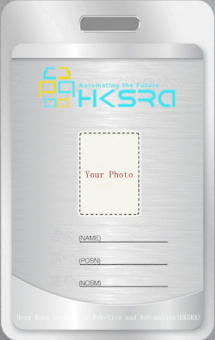 BIOGRAPHY: You are encouraged to write down a biographical sketch here, for the use of making introductions by Session Chair before your presentation. 20-120 Words(1-6.5 lines)